Εκπαιδευτικό Πρόγραμμα2019 – 2020ΑΝΑΚΟΙΝΩΣΗΔΕΥΤΕΡΑ 9 ΜΑΡΤΙΟΥ 2020ΑΜΦΙΘΕΑΤΡΟ ΝΟΣΟΚΟΜΕΙΟΥ19.00 – 21.00	         «ΣΤΡΑΤΗΓΙΚΗ ΔΙΑΧΕΙΡΙΣΗΣ ΣΥΓΧΡΟΝΩΝ ΗΠΑΤΙΚΩΝ ΜΕΤΑΣΤΑΣΕΩΝ, ΑΠΟ ΚΟΛΟΟΡΘΙΚΟ ΚΑΡΚΙΝΟ»Ομιλητής:          Κωνσταντουλάκης Μάνος            Καθηγητής Χειρουργικής ΕΚΠΑΔιευθυντής  Χειρουργικής Κλινικής, «Αρεταίειου Νοσοκομείου» Μετεκπαιδευτικά μαθήματαΒιβλιογραφική ενημέρωση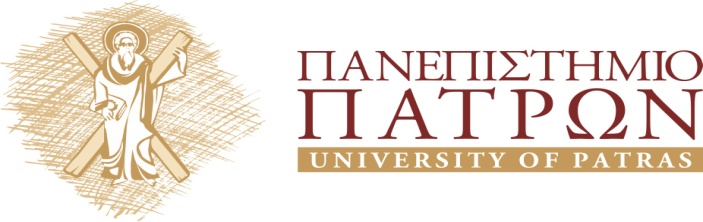        ΙΑΤΡΙΚΟ ΤΜΗΜΑ      ΧΕΙΡΟΥΡΓΙΚΗ ΚΛΙΝΙΚΗ        Διευθυντής: Καθηγητής Ι. Μαρούλης